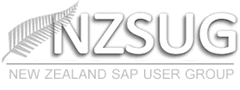 NZSUG (NZ SAP USER GROUP) – NON ELECTED OFFICER OF THE EXECUTIVENew Zealand SAP User Group (NZSUG) Incorporated is recruiting for the position of Non Elected Officer of the Executive.Who are we?NZSUG is an integral and central hub for the SAP User Group community within New Zealand. We provide forums for users of SAP, SAP’s partners and SAP themselves to network, share information and collaborate. We also network with the global User Group community bringing information and opportunities to New Zealand wherever possible. NZSUG is a volunteer organisation with no paid employees.Non Elected Officers of the Executive committee work alongside all other Elected Officers supporting the growth of the organisation. Activities include (but not limited to):Event managementStrategic planningDigital Marketing & Social media plansWriting communications to the User Group communityRegular fortnightly Executive planning sessions (30 mins each fortnight)Selection and implementation of NZSUG’s internal systemsThis role offers:The potential to be nominated to an Elected Officer role at our AGMInvolvement in the growth of an Incorporated societyNetworking opportunitiesOpportunity for personal growthAn elevated profile for you and your employing organisationYou will be:An enthusiastic self-starterA master in the art of time managementKeen to work alongside and with the Elected Executive OfficersA good communicatorAble to maintain professional working relationshipsA believer in the power of social mediaSomeone who places a high level of value on networkingA supporter of SAP’s products and servicesable to separate your own opinions and that of your employing organisation from your role in the ExecutiveSomeone who works for an organisation who understands the value added by NZSUG (we can assist you in this) and has an SAP implemented product in New ZealandA member of NZSUGThese roles provide the opportunity to influence this incorporated society through a unique and exciting period of growth.Time Commitment:Fortnightly Executive Meeting (currently 30 mins on a Thursday night from 7-7.30pm)Weekend planning days (2-3 weekends a year)Attendance at NZSUG Events (minimum of 2 events a year)Event planning and management (often 5-10 hours week in the 2 months leading up to an event)